គោលការណ៍ និងនីតិវិធីស្តីពីៈការជ្រើសរើសនិស្សិតអាហារូបករណ៍​​​-បានឃើញព្រះរាជក្រម ០២/រកម/០១៩៦.០១ ចុះថ្ងៃទី ២៤ ខែ មករា ឆ្នាំ ១៩៩៦ ដែលប្រកាសឱ្យ ប្រើច្បាប់ ស្តីពីការបង្កើតក្រសួងអប់រំ យុវជន និងកីឡា-បានឃើញព្រះរាជក្រឹត្យ  នស/រកត/០៣០៣/១២៩ ចុះថ្ងៃទី ៣១ ខែ មីនា ឆ្នាំ ២០០៣ ស្តីពីការទទួលស្គាល់គុណភាពអប់រំឧត្តមសិក្សា-បានឃើញអនុក្រឹត្យលេខ ០១ អនក្រ   ចុះថ្ងៃទី ២០  ខែ មករា  ឆ្នាំ ១៩៩២ ស្តីពីការបង្កើត និងការគ្រប់គ្រងគ្រឹះស្ថានឧត្តមសិក្សា និងសិក្សាឯកទេស-បានឃើញអនុក្រឹត្យលេខ ៥៤ អនក្រ.បក ចុះថ្ងៃទី ១៣ ខែ មិថុនា ឆ្នាំ ២០០២  ស្តីពី លក្ខណៈវិនិច្ឆ័យ នៃការបង្កើតសាកលវិទ្យាល័យ-បានឃើញអនុក្រឹត្យលេខ ២៥ អនក្រ.បក ចុះថ្ងៃទី ០៧ខែ មីនា ឆ្នាំ ២០០៦ ស្តីពីការទទួលស្គាល់ការប្រែក្លាយ ពីវិទ្យាស្ថានគ្រប់គ្រង និងសេដ្ឋកិច្ចទៅជា សាកលវិទ្យាល័យគ្រប់គ្រង និងសេដ្ឋកិច្ច ដោយរាជរដ្ឋាភិបាល នៃព្រះរាជាណាចក្រកម្ពុជា-យោងតាមលក្ខន្តិកៈទូទៅស្តីពីការគ្រប់គ្រង និងការប្រព្រឹត្តទៅ របស់សាកលវិទ្យាល័យគ្រប់គ្រង និងសេដ្ឋកិច្ច-យោងតាមការចំាបាច់របស់សាកលវិទ្យាល័យគ្រប់គ្រង និងសេដ្ឋកិច្ច ដើម្បីប្រសិទ្ធភាព ក្នុងការជ្រើសរើសនិស្សិតអាហារូបករណ៍ ឱ្យចូលរៀនប្រកបដោយគុណភាព ប្រសិទ្ធភាព ព្រមទាំងគោរពវិន័យ និងមានរបៀបរៀបរយល្អក្នុងការសិក្សា គណៈគ្រប់គ្រងសាកលវិទ្យាល័យគ្រប់គ្រង និង សេដ្ឋកិច្ចបានដាក់ចេញនូវគោលការណ៍សម្រាប់អនុវត្តដែលមានខ្លឹមសារដូចតទៅ៖ជំពូក១បញ្ញាត្តិទូទៅប្រការ១:	គោលការណ៍នេះមានឈ្មោះថា   “គោលការណ៍ជ្រើសរើសនិស្សិតអាហារូបករណ៍“  ដែលបានរៀបរៀងចងក្រងដោយគណៈគ្រប់គ្រងសាកលវិទ្យាល័យគ្រប់គ្រង និងសេដ្ឋកិច្ច។ប្រការ២:	គោលការណ៍នេះ មានគោលបំណង និងគោលដៅ​ចំបង ទុកជាមូលដ្ឋានក្នុងការតំរង់ទិស  ចំពោះការជ្រើសរើសនិស្សិតអាហារូបករណ៍ ឱ្យចូលសិក្សានៅសាកលវិទ្យាល័យគ្រប់គ្រង  និងសេដ្ឋកិច្ច ប្រកបដោយតម្លាភាព​ និងយុត្តិធម៌។ជំពូក២ប្រភេទអាហារូបករណ៍ប្រការ៣:	បេក្ខជនទាំងពីរភេទអាចទទួលបានអាហារូបករណ៍ ពីសាកលវិទ្យាល័យបានតាមរូបភាពប្រឡងជ្រើសរើសយកបេក្ខជនដែលពូកែ។ប្រការ៤:	បេក្ខជនទាំងពីរភេទអាចទទួលបានអាហារូបករណ៍ ពីសាកលវិទ្យាល័យបានតាមរូបភាពជ្រើសរើសដោយផ្តល់អាទិភាពចំពោះបេក្ខជនក្រីក្រ នៅតំបន់ដាច់ស្រយាល។ប្រការ៥:	បេក្ខជនទាំងពីរភេទអាចទទួលបានអាហារូបករណ៍ ពីសាកលវិទ្យាល័យបានតាមរូបភាពជ្រើសរើសដោយផ្តល់អាទិភាពចំពោះបេក្ខជនជានារីភេទ។ប្រការ៦:	បេក្ខជនទាំងពីរភេទអាចទទួលបានអាហារូបករណ៍ ពីសាកលវិទ្យាល័យបានតាមរូបភាពជ្រើសរើសដោយផ្តល់អាទិភាពចំពោះបេក្ខជនដែលបានស្នើរដោយថ្នាក់ដឹកនាំ ក្រសួង ស្ថាប័ននានា។ប្រការ៧:​​​​​ 	បេក្ខជនទាំងពីរភេទអាចទទួលបានអាហារូបករណ៍   ពីសាកលវិទ្យាល័យបានតាមរូបភាពជ្រើសរើស    ដោយផ្តល់តាមនិទ្ទេសក្នុងការប្រឡងយកសញ្ញាប័ត្រមធ្យមសិក្សាទុតិយភូមិ។ជំពូក៣លក្ខខ័ណ្ឌជ្រើសរើសនិស្សិតអាហារូបករណ៍ប្រការ៨:​​​​	បេក្ខជនទាំងពីរភេទដែលទទួលបានអាហារូបករណ៍ ពីសាកលវិទ្យាល័យតាមរយៈការប្រឡងលុះត្រាតែៈ-បេក្ខជនត្រូវមានសញ្ញាប័ត្រមធ្យមសិក្សាទុតិយភូមិ (កម្រិតបរិញ្ញាបត្រ)-បេក្ខជនបានប្រឡងធ្លាក់មធ្យមសិក្សាទុតិយភូមិ (កម្រិតបរិញ្ញាបត្ររង)-បេក្ខជនត្រូវឆ្លងកាត់ការប្រឡងតេស្ត-បេក្ខជនត្រូវមានពិន្ទុខ្ពស់ជាងគេ ក្នុងចំណោមបេក្ខជនដែលប្រឡងទាំងអស់ប្រការ៩:	បេក្ខជនទាំងពីរភេទដែលទទួលបានអាហារូបករណ៍ ពីសាកលវិទ្យាល័យ តាមរយៈជ្រើសរើសដោយផ្តល់ចំពោះបេក្ខជនក្រីក្រ នៅតំបន់ដាច់ស្រយាលលុះត្រាតែៈ-បេក្ខជនត្រូវមានសញ្ញាបត្រមធ្យមសិក្សាទុតិយភូមិ (កម្រិតបរិញ្ញាបត្រ)-បេក្ខជនបានប្រឡងធ្លាក់មធ្យមសិក្សាទុតិយភូមិ (កម្រិតបរិញ្ញាបត្ររង)-បេក្ខជនមានទីលំនៅដាច់ស្រយាល-បេក្ខជនត្រូវមានការបញ្ជាក់យ៉ាងត្រឹមត្រូវពីអាជ្ញាធម៌ភូមិ ឃុំ ថាពិតជាក្រីក្រ-បេក្ខជនត្រូវភ្ជាប់សៀវភៅគ្រួសារដែលមានបញ្ជាក់ពីមុខរបរឳពុកម្តាយ ប្រការ១០:	បេក្ខនារីដែលទទួលបានអាហារូបករណ៍ ពីសាកលវិទ្យាល័យ តាមរយៈជ្រើសរើសដោយផ្តល់ចំពោះបេក្ខនារីលុះត្រាតែៈ-បេក្ខនារីត្រូវមានសញ្ញាបត្រមធ្យមសិក្សាទុតិយភូមិ (កម្រិតបរិញ្ញាបត្រ)-បេក្ខនារីបានប្រឡងធ្លាក់មធ្យមសិក្សាទុតិយភូមិ (កម្រិតបរិញ្ញាបត្ររង)-បេក្ខនារីមានទីលំនៅដាច់ស្រយាល-បេក្ខនារីត្រូវមានការបញ្ជាក់យ៉ាងត្រឹមត្រូវពីអាជ្ញាធម៌ភូមិ ឃុំ ថាពិតជាក្រីក្រ-បេក្ខនារីត្រូវភ្ជាប់សៀវភៅគ្រួសារដែលមានបញ្ជាក់ពីមុខរបរឳពុកម្តាយ ប្រការ១១:	បេក្ខជនទាំងពីរភេទដែលទទួលបានអាហារូបករណ៍ ពីសាកលវិទ្យាល័យ តាមរយៈជ្រើសរើស ដោយផ្តល់ចំពោះបេក្ខជន ដែលមានការស្នើរសុំពីថ្នាក់ដឹកនាំលុះត្រាតែៈ-បេក្ខជនត្រូវមានសញ្ញាប័ត្រមធ្យមសិក្សាទុតិយភូមិ (កម្រិតបរិញ្ញាបត្រ)-បេក្ខជនបានប្រឡងធ្លាក់មធ្យមសិក្សាទុតិយភូមិ (កម្រិតបរិញ្ញាបត្ររង)-បេក្ខជនមានទីលំនៅដាច់ស្រយាល-បេក្ខជនត្រូវមានការបញ្ជាក់យ៉ាងត្រឹមត្រូវពីអាជ្ញាធម៌ភូមិ ឃុំ ថាពិតជាក្រីក្រ-បេក្ខជនត្រូវភ្ជាប់មកជាមួយនូវលិខិតស្នើរសុំរបស់ថ្នាក់ដឹកនាំប្រការ១២:	បេក្ខជនទាំងពីរភេទដែលទទួលបានអាហារូបករណ៍ ពីសាកលវិទ្យាល័យ តាមរយៈជ្រើសរើសតាមព្រឹត្តិបត្តពិន្ទុប្រឡងសញ្ញាប័ត្រមធ្យមសិក្សាទុតិយភូមិលុះត្រាតែៈ-បេក្ខជនត្រូវមានសញ្ញាប័ត្រមធ្យមសិក្សាទុតិយភូមិ (កម្រិតបរិញ្ញាបត្រ)-បេក្ខជនមាននិទ្ទេសល្អ (A or B) ក្នុងការប្រឡងមធ្យមសិក្សាទុតិយភូមិជំពូក៤នីតិវិធីជ្រើសរើសនិស្សិតអាហារូបករណ៍ប្រការ១៣:	នីតិវិធីជ្រើសរើសអាហារូបករណ៍តាមរយៈការប្រឡងៈ-ចេញសេចក្តីជូនដំណឹងដល់សាធារណៈជនទូទៅ-បេក្ខជនត្រូវដាក់ពាក្យសុំប្រឡង-គណៈកម្មការរៀបចំដំណើរការប្រឡង-ចេញលទ្ធផលប្រឡង-ជ្រើសរើសយកនិស្សិតដែលមានលទ្ធផលខ្ពស់ជាងគេ និងបន្តបន្ទាប់-ធ្វើសំណើជូនសាកលវិទ្យាធិការ ដើម្បីសម្រេចប្រការ១៤:	នីតិវិធីជ្រើសរើសអាហារូបករណ៍តាមរយៈព្រឹត្តិបត្រពិន្ទុប្រឡងសញ្ញាប័ត្រមធ្យមសិក្សាទុតិយភូមិ-បេក្ខជនបំពេញពាក្យសុំអាហារូបករណ៍ ដោយភ្ជាប់ជាមួយព្រឹត្តិបត្រពិន្ទុ-គណៈកម្មការពិនិត្យនិទ្ទេសរួមលើព្រឹត្តិបត្រពិន្ទុប្រឡងមធ្យមសិក្សាទុតិយភូមិ	+និទ្ទេសរួម (A) ទទួលបានអាហារូបករណ៍ ១០០ភាគរយ	+និទ្ទេសរួម (B) ទទួលបានអាហារូបករណ៍ ៥០ភាគរយ-ធ្វើសំណើជូនសាកលវិទ្យាធិការ ដើម្បីសម្រេចប្រការ១៥:	ដោយឡែកអាហារូបករណ៍តាមរូបភាពដ៏ទៃទៀត   នីតិវិធីជ្រើសរើសតាមស្ថានភាពជាក់ស្តែង						ជំពូក៥កម្រិតអាហារូបករណ៍ប្រការ១៦:	កំរិតអាហារូបករណ៍ដែលផ្តល់ដោយសាកលវិទ្យាល័យមានដូចខាងក្រោមៈ- អាហារូបករណ៍១០០ភាគរយ ( សិក្សាឥតបង់ថ្លៃរយៈពេល៤ឆ្នាំ )- អាហារូបករណ៍៦០ភាគរយ ( បង់ថ្លៃសិក្សា ៤០ភាគរយ រយៈពេល៤ឆ្នាំ )- អាហារូបករណ៍ ៥០ភាគរយ (បង់ថ្លៃសិក្សា ៥០ភាគរយ រយៈពេល៤ឆ្នាំ )- អាហារូបករណ៍ ៤០ភាគរយ (បង់ថ្លៃសិក្សា ៦០ភាគរយ រយៈពេល៤ឆ្នាំ )- អាហារូបករណ៍ ៣០ភាគរយ (បង់ថ្លៃសិក្សា ៧០ភាគរយ រយៈពេល៤ឆ្នាំ )ជំពូក៦លក្ខខ័ណ្ឌចូលសិក្សាសម្រាប់និស្សិតអាហារូបករណ៍ប្រការ១៧:	ចំពោះបេក្ខជនដែលមានសញ្ញាប័ត្រមធ្យមសិក្សាទុតិយភូមិ និងទទួលបានអាហារូបករណ៍ ១០០ភាគរយ និង៦០ភាគរយត្រូវសិក្សាពេលរសៀល។ ចំពោះបេក្ខជនទទួលបានអាហារូបករណ៍ក្រោម ៦០ភាគរយ  អាចជ្រើសរើសម៉ោងសិក្សាបាន។ប្រការ១៨:	ចំពោះបេក្ខជនដែលធ្លាក់សញ្ញាប័ត្រមធ្យមសិក្សាទុតិយភូមិ    ហើយទទួលបានអាហារូបករណ៍១០០ភាគរយ នោះត្រូវសិក្សាពេលរសៀល និងទទួលបានការសិក្សាឥតបង់ថ្លៃរយៈពេល ២ឆ្នាំតែប៉ុណ្ណោះ។ប្រការ១៩:	ចំពោះបេក្ខជនដែលមានសញ្ញាប័ត្រមធ្យមសិក្សាទុតិយភូមិ និងទទួលបានអាហារូបករណ៍១០០ភាគរយ (សិក្សាដោយឥតបង់ថ្លៃរយៈពេល ៤ឆ្នាំ)  តែសិក្សាបានរយៈពេល១ឆ្នាំ   ឬ២ឆ្នាំ  ឬ៣ឆ្នាំសុំព្យួរការសិក្សា   នៅពេលចូលសិក្សាវិញត្រូវបង់ថ្លៃសិក្សាជូនសាកលវិទ្យាល័យចាប់ពីឆ្នាំដែលបេក្ខជនចូលសិក្សាបន្ត។ប្រការ២០:	ចំពោះបេក្ខជនដែលធ្លាក់សញ្ញាបត្រមធ្យមសិក្សាទុតិយភូមិ និងទទួលបានអាហារូបករណ៍ ១០០ភាគរយ(សិក្សាដោយឥតបង់ថ្លៃរយៈពេល ២ឆ្នាំ) តែសិក្សាបានរយៈពេល១ឆ្នាំ សុំព្យួរការសិក្សា  នៅពេលចូលសិក្សាវិញត្រូវបង់ថ្លៃសិក្សា  ជូនសាកលវិទ្យាល័យចាប់ពីឆ្នាំដែលបេក្ខជនចូលបន្ត។ជំពូក៧អវសាន្តគោលការណ៍ប្រការ២១:	រាល់គោលការណ៍ទាំងឡាយណាដែលមានខ្លឹមសារខុស ឬផ្ទុយពីគោលការណ៍នេះត្រូវចាត់ទុកជានិរាករណ៍។ប្រការ២២:	និរាករណ៍គោលការណ៍នេះ លុះត្រាតែមានការអនុម័តជាផ្លូវការ ពីគណៈគ្រប់គ្រងសាកល   វិទ្យាល័យ  លើការកែតំរូវ ឬបន្ថែមបន្ថយក្នុងជំពូក ឬប្រការមួយចំនួន​ ឬមានគោលការណ៍ថ្មីមកជំនួសទាំងស្រុង។ជំពូក៨ការចូលជាធរមានប្រការ២៣:	គោលការណ៍នេះ មានប្រសិទ្ធភាពប្រើប្រាស់ចាប់ពីថ្ងៃចុះហត្ថលេខានេះតទៅ។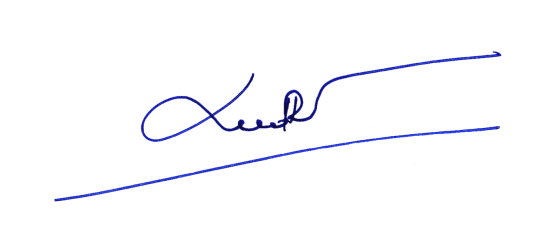 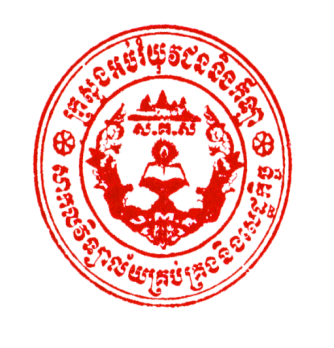 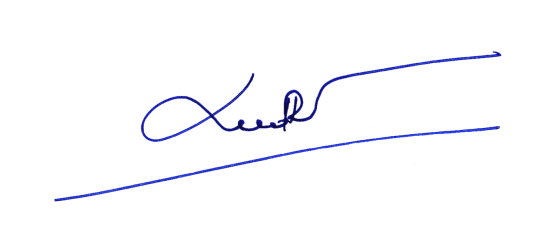 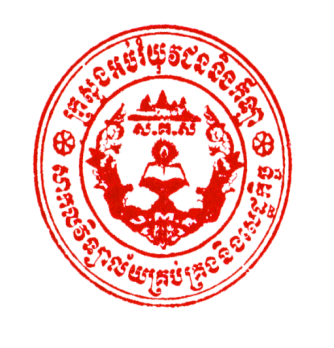 